Демоверсия итоговой контрольной работы по алгебре (8 класс)Общая характеристика содержания и структуры работы.Содержание демоверсии итоговой контрольной работы промежуточной аттестации находится в рамках «Обязательного минимума содержания основного общего образования по математике».Учебник: Алгебре 8 класс/ Ю.Н. Макарычев, Н.Г. Миндюк, К.Н. Нешков, С.Б. Суворова Ю.Н - М: «Просвещение», 2016.	Работа состоит из двух частей и содержит 7 заданий. Часть I содержит 4 задания базового уровня. Часть II содержит 3 задания, соответствующих уровню возможностей, но доступных учащимся с высоким уровнем математической подготовки, любящим занятия математикой.Часть первая направлена на проверку достижения уровня базовой подготовки. Она содержит задания с кратким ответом.С помощью этих заданий проверяется знание и понимание важных элементов содержания (понятий, их свойств, приёмов решения задач и т.д.), владение основными алгоритмами, умение применить знания к решению математических задач, не сводящихся к прямому применению алгоритма, а так же применение знаний в простейших практических ситуациях. При выполнении заданий первой части учащиеся должны продемонстрировать определённую системность знаний и широту представлений, умение переходить с одного математического языка на другой, узнавать стандартные задачи в разнообразных формулировках.Часть вторая направлена на дифференцированную проверку повышенного уровня владения материалом. Все задания этой части носят комплексный характер. Они позволяют проверить владение формально-оперативным алгебраическим аппаратом, способность к интеграции знаний из различных тем школьного курса, владение исследовательскими навыками, а также умение найти и применить нестандартные приёмы рассуждений. При выполнении второй части работы учащиеся должны продемонстрировать умение математически грамотно записать решение, приводя при этом необходимые пояснения и обоснования.Задания во второй части расположены по нарастанию сложности: от относительно простых задач, до достаточно сложных, требующих свободного владения материалом курса и высокого уровня математического развития.Система оценивания выполнения отдельных заданий и работы в целом. 	Для оценивания	результатов выполнения работ учащимися применяются два количественных показателя: традиционная отметка «1», «2», «3», «4» и «5» и рейтинг от 0 до 10 баллов – сумма баллов за верно выполненные задания.Порядок проведения работыНа выполнение контрольной работы даётся 30 мин.ОцениваниеПравильное решение каждого из заданий 1 части контрольной работы оценивается 1 баллом, задания второй части № 5, № 6 и № 7 оценивается 2 баллами. Предполагается, что для получения положительной отметки необходимо преодолеть «порог», то есть набрать не менее трех баллов за решение контрольной работы. Это отвечает минимальному уровню подготовки, подтверждающему освоение учеником 8 класса содержания основной общеобразовательной программы.Нормы оценивания.Оценка «1»	выставляется, если ученик набрал менее 1 балла. Оценка «2»	выставляется, если ученик набрал менее 3 баллов. Отметка «3» выставляется за 3 - 4 балла.Отметка «4» выставляется, если набрано от 5 до 7 баллов.Для получения отметки «5» необходимо набрать 8 - 10 баллов.С критериями оценивания и структурой работы необходимо ознакомить школьников до проведения итоговой работы. Часть 1 Найдите значение выражения:  Какое из данных чисел принадлежит промежутку  [7;8] 1)             2)              3)             4)           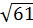 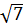 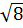 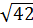 В ответе укажите номер верного варианта ответов.Ответ: ________________   Решите уравнение: 2х2 +7х  9Решите систему неравенств:        2х – 5 > 3,        4х + 3 > 5.частьПериметр прямоугольника равен 30 см. Найдите его стороны, если известно, что площадь прямоугольника равна 56 см2Решите неравенство: 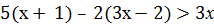 Сократите дробь   